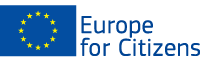 The project « “The Great Escape" and the "Shetland bus" - two sides of the coin that shaped the 1951 UN Convention on Refugees.» was funded with the support of the European Union under the Programme "Europe for Citizens"Applicable to the Strand 2 – Measure 2.2 "Networks of Towns"Measure 2.3 "Civil Society Projects"Strand 1 – "European Rememberance"Applicable to the Strand 2 – Measure 2.2 "Networks of Towns"Measure 2.3 "Civil Society Projects"Strand 1 – "European Rememberance"6 events have been carried out within this project:

Event 1 Kick-off seminar of the project in Estonia Participation: The event involved 63 citizens, including 2 participants from the city of Lerwick (Scotland, United Kingdom), 2 participants from the city of Copenhagen (Denmark), 59 participants from the city of Tallinn and Harju county (Estonia).Location / Dates: The event took place in Estonian War Museum – General Laidoner Museum (Viimsi, Estonia), from 04/02/2017 to 04/02/2017
Short description: The aim of the event was to introduce the project to the interested audience (stakeholders, experts, people interested in history, wider public etc). The particulars of two historical events – Great Escape 1944 and Shetland bus 1941-1945 were introduced, discussed, compared and debated during the event.Event 2 Kick-off seminar of the project in Shetland
Participation: The event involved 75 citizens, including 4 participants from the city of Tallinn (Estonia), 1 participant from the city of Copenhagen (Denmark) and 72 participants from the city of Lerwick (Scotland, United Kingdom) etc.Location / Dates: The event took place in Shetland Museum and Archives (Lerwick, United Kingdom), from 06/05/2017 to 06/05/2017.
Short description:  The aim of the event was to introduce the project to the interested audience (stakeholders, experts, people interested in history, wider public etc). The particulars of two historical events – Great Escape 1944 and Shetland bus 1941-1945 were introduced, discussed, compared and debated during the event.Event 3 Expert seminar in Estonia
Participation: The event involved 64 citizens, including 2 participants from the city of Lerwick (Scotland, United Kingdom), 62 participants from the city of Tallinn and Harju county (Estonia) etc.Location / Dates: The event took place in Estonian War Museum – General Laidoner Museum (Viimsi, Estonia), from 09/06/2017 to 09/06/2017.
Short description:  The aim of the event was to analyze project scope from a scientific point of view and in the context of the current refugee situation.Event 4 Expert seminar in Sheltand
Participation: The event involved 38 citizens, including 1 participant from the city of Edinburgh. (Scotland, United Kingdom), 1 participant from the city of Bergen (Norway), 1 participant from the city of Copenhagen. (Denmark), 5 participants from the city of Tallinn and Harju county (Estonia), 30 participants from the city of Lerwick (Scotland, United Kingdom).Location / Dates: The event took place in Islesburgh Centre (Lerwick, United Kingdom) from 09/09/2017 to 09/09/2017.
Short description:  The aim of the event was to analyze project scope from a scientific point of view and in the context of the current refugee situation.Event 5 Joint exhibition
Participation: The event involved 8 citizens, including 5 participants from the city of Tallinn (Estonia) and  3 participants from the city of Lerwick (Scotland, United Kingdom), 1 participant from the city of Copenhagen. (Denmark), 5 participants from the city of Tallinn (Estonia), 30 participants from the city of Lerwick (Scotland, United Kingdom).Location / Dates: different places in Estonia and Shetland, UK from 09/06/2017 to 16/11/2017.
Short description:  A joint exhibition depicting the escape from Estonia in 1944 and to Shetland during 1941-1945 was opened in Estonia (in front of Estonian War Museum and Estonian National Museum) and Shetland (Lerwick and Scalloway). Also an e-exhibition was launched at Estonian War Museum website. The exhibition was reached approximately by 250 000 people.Event 6 Conference
Participation: The event involved 145 citizens, including 2  participants from the city of Copenhagen (Denmark), 1 participant from the city of Lerwick (Shetland, UK), 140 participants from the city of Tallinn, Harju county and East-Viru county (Estonia), 1 participant from the city of Berlin (Germany), 1 participant from the city of Helsinki (Finland).Location / Dates: The event took place in Estonian National Library (Tallinn,Estonia), from 16/11/2017 to 16/11/2017.Short description:  The aim of the event was to sum, up the project and its activities, scientific and popular results (including the exhibition) and discuss about the refugee situation after II World War and now.6 events have been carried out within this project:

Event 1 Kick-off seminar of the project in Estonia Participation: The event involved 63 citizens, including 2 participants from the city of Lerwick (Scotland, United Kingdom), 2 participants from the city of Copenhagen (Denmark), 59 participants from the city of Tallinn and Harju county (Estonia).Location / Dates: The event took place in Estonian War Museum – General Laidoner Museum (Viimsi, Estonia), from 04/02/2017 to 04/02/2017
Short description: The aim of the event was to introduce the project to the interested audience (stakeholders, experts, people interested in history, wider public etc). The particulars of two historical events – Great Escape 1944 and Shetland bus 1941-1945 were introduced, discussed, compared and debated during the event.Event 2 Kick-off seminar of the project in Shetland
Participation: The event involved 75 citizens, including 4 participants from the city of Tallinn (Estonia), 1 participant from the city of Copenhagen (Denmark) and 72 participants from the city of Lerwick (Scotland, United Kingdom) etc.Location / Dates: The event took place in Shetland Museum and Archives (Lerwick, United Kingdom), from 06/05/2017 to 06/05/2017.
Short description:  The aim of the event was to introduce the project to the interested audience (stakeholders, experts, people interested in history, wider public etc). The particulars of two historical events – Great Escape 1944 and Shetland bus 1941-1945 were introduced, discussed, compared and debated during the event.Event 3 Expert seminar in Estonia
Participation: The event involved 64 citizens, including 2 participants from the city of Lerwick (Scotland, United Kingdom), 62 participants from the city of Tallinn and Harju county (Estonia) etc.Location / Dates: The event took place in Estonian War Museum – General Laidoner Museum (Viimsi, Estonia), from 09/06/2017 to 09/06/2017.
Short description:  The aim of the event was to analyze project scope from a scientific point of view and in the context of the current refugee situation.Event 4 Expert seminar in Sheltand
Participation: The event involved 38 citizens, including 1 participant from the city of Edinburgh. (Scotland, United Kingdom), 1 participant from the city of Bergen (Norway), 1 participant from the city of Copenhagen. (Denmark), 5 participants from the city of Tallinn and Harju county (Estonia), 30 participants from the city of Lerwick (Scotland, United Kingdom).Location / Dates: The event took place in Islesburgh Centre (Lerwick, United Kingdom) from 09/09/2017 to 09/09/2017.
Short description:  The aim of the event was to analyze project scope from a scientific point of view and in the context of the current refugee situation.Event 5 Joint exhibition
Participation: The event involved 8 citizens, including 5 participants from the city of Tallinn (Estonia) and  3 participants from the city of Lerwick (Scotland, United Kingdom), 1 participant from the city of Copenhagen. (Denmark), 5 participants from the city of Tallinn (Estonia), 30 participants from the city of Lerwick (Scotland, United Kingdom).Location / Dates: different places in Estonia and Shetland, UK from 09/06/2017 to 16/11/2017.
Short description:  A joint exhibition depicting the escape from Estonia in 1944 and to Shetland during 1941-1945 was opened in Estonia (in front of Estonian War Museum and Estonian National Museum) and Shetland (Lerwick and Scalloway). Also an e-exhibition was launched at Estonian War Museum website. The exhibition was reached approximately by 250 000 people.Event 6 Conference
Participation: The event involved 145 citizens, including 2  participants from the city of Copenhagen (Denmark), 1 participant from the city of Lerwick (Shetland, UK), 140 participants from the city of Tallinn, Harju county and East-Viru county (Estonia), 1 participant from the city of Berlin (Germany), 1 participant from the city of Helsinki (Finland).Location / Dates: The event took place in Estonian National Library (Tallinn,Estonia), from 16/11/2017 to 16/11/2017.Short description:  The aim of the event was to sum, up the project and its activities, scientific and popular results (including the exhibition) and discuss about the refugee situation after II World War and now.